Kurt Danziger es un psicólogo ampliamente reconocido por su labor de reconstrucción de la historia de la psicología. Desde principios de los años 70 empezó un trabajo de revisión de las fuentes primarias para entender las condiciones del establecimiento de la Psicología como disciplina científica, la historia de los métodos de investigación psicológica y la historia de algunos conceptos psicológicos fundamentales. Su trabajo en este ámbito se ha condensado, además de en diversos artículos, principalmente en tres libros: Constructing the subject (1990); Naming the mind (1997) y Marking the mind (2008). Desafortunadamente, ninguno de los libros está disponible en español, aunque varios artículos han sido traducidos por colegas argentinos y están disponibles en el sitio http://www.elseminario.com.ar/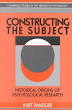 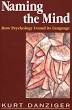 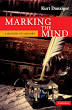 La traducción que se presenta aquí es del capítulo 1 del libro Constructing the subject. Este texto ofrece una perspectiva de los orígenes de la investigación psicológica en el periodo fundacional de fines del siglo XIX, que no se enfoca, como los textos convencionales de historia de la psicología, en los detalles biográficos de los personajes y la síntesis de sus teorías, sino en los procesos socioculturales en juego en el establecimiento e institucionalización de la disciplina psicológica. En este sentido, constituye un modelo valioso de una manera de aproximarse a la comprensión de la historia de la disciplina que rompe con las visiones simplistas de avance lineal del conocimiento y de mera celebración de los autores y sus obras. En el contexto del cambio en el plan de estudios de la carrera de Psicología en la FES Iztacala, puede ser una apoyo significativo en la formación de los estudiantes en los primeros semestres.